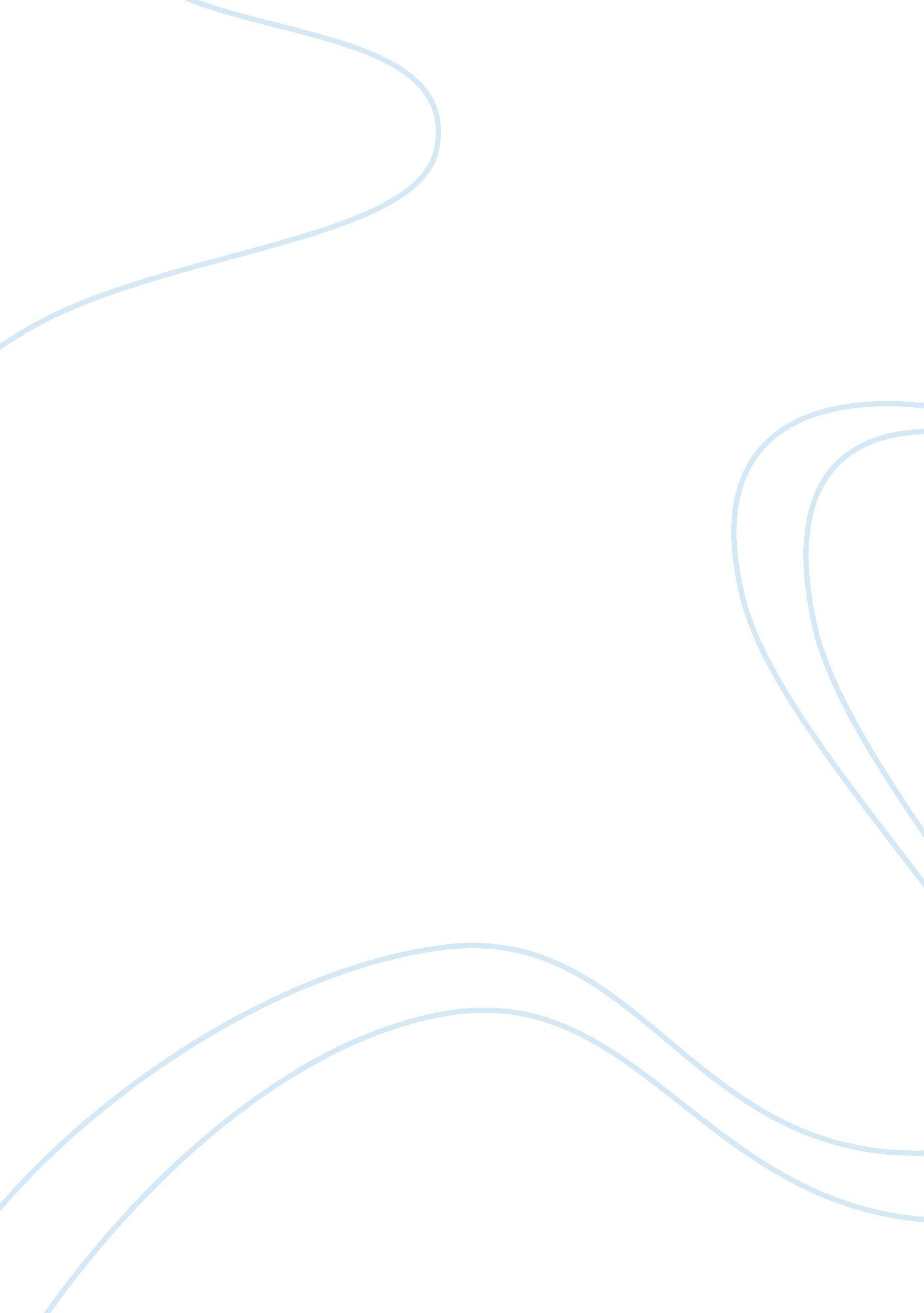 Construction electricityBusiness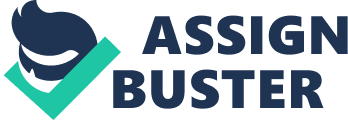 In construction electricity we learn things like how to wire simple and complex wire runs, we also learn different techniques like smarter ways to do wire runs. We learn how to hand bend one half inch conduit and three quarters inch conduit with hand benders. We also learn how to bend with Chicago benders with are large mechanical benders that bend pipe that is larger than one inch normally. We also learn how to wire motor control which is just a way to tell a machine to start or shut off or even dim the lights in a room. That is how they make buildings more energy efficient. 